PATVIRTINTAGimnazijos direktoriaus2021-01-19 d. įsakymo Nr. V-4 Marijampolės Rygiškių Jono gimnazijos 2021 metų viešųjų pirkimų planas Savivaldybés biudzetiné jstaiga. Kauno g. 7,Marijanipolé Tel.(8 -343-92265)El.p rastine@rjg.marijampole.lm.lt. Duomenys kaupiami ir saugojami Juridiniq asmenq registre, kodas 190451662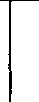 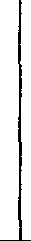 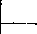 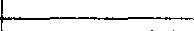 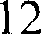 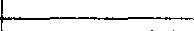 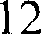   Sudarė direktoriaus pavaduotojas ūkio reikalams                                Alfonsas  Yla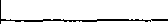 Eil. Nr.Pirkimo objekto pavadinimasBVPZ kodasNumatomas kiekis, apimtisNumatoma pirkimų verté Eurųsu PVMNumatoma pirkimų pradžia(mén.)Sutarties trukmé (mén.)VykdytojasNumatomas pirkimo būdasPasta bosI .Kanceliarinés priemonés301920001500,00€1500,00€2021-I ket.- lVket.12OrganizatoriusMažos vertésneskelbiama apklausa2.Valymo priemonés398300002500,00€2500,00€2021-1 ket.-IVket1 2Organizato-rimsMažos vertesneskelbiama apklausa3.Benzinas09132100-4550,00€550,00€2021-1 ket.-IVket12OrganizatoriusMažos vertesneskelbiama apklausa4.Roletai langams39515000-52021 ket.-. lVket.12OrganizatoriusMažos vertės neskelbiama apklausa5..Draudimas66510000830,00€830,00€2021-1 ket.- IVket12OrganizatoriusMažos vertésneskelbiamaapklausa6.Moksleivių pavėžėjimo paslaugos6017000069500.00€69500.00€2021-1ket.- lVket.12OrganizatoriusCPO7.Santechnikos prekės33700000-7850.00€850.00€2021-1ket -lVket -12OrganizatoriusMažos vertės neskelbiama apklausa8.Statybinés medžiagos440000003500,00€3500,00€2021-1 ket.-12OrganizatorMažos vertésIVketiusneskelbiamaapklausa9.Kompiuteriné |ranga ir302300006000,00€6000,00€2021-1 ket.-OrganizatorMažos vertėsreikmenysIVketiusneskelbiamaapklausa10.Baldai391000003200,00€3200,00€2021-1 ket.-12OrganizatorMažos vertėsIVketiusneskelbiamaapklausa1I .Remonto ir priežiūrospaslaugos507000007000,00€7000,00'€2021-I ket.-IVket12OrganizatoriusMažos vertésneskelbiamaapklausat2.Keleivinių transporto601700002500,00€2500,00€2021-1 ket.-12OrganizatorMažos vertėspriemonių nuoma sulVketiusneskelbiamavairuotojuapklausa13.Telekomunikacijųpaslaugos642000001350,00€1350,00€2021-1 ket.-IVket12OrganizatoriusMažos vertésneskelbiama apklausa14.Atliekų šalinimo*irapdorojimo paslaugos905100001000,00€1000,00€2021-I ket.-lVket12OrganizatoriusMažos vertésneskelbiamaapklausa15.Elektra0931000016500,00€16500,00€2021-1 ket.-12OrganizatorCPOIVketius16.Geriamas vanduo,  nuotekos ir lietaus vandes nuotekos411100005500,00€5500,00€2021-1 ket.-IVket12OrganizatoriusMažos vertėsneskelbiama apklausa17.Pastatų šildymas3971500030000,00€30000,00€2021-I ket.- IVket12OrganizatoriusCPO18.Elektros prekės31531000-71650,00€1650.00€2021-1ket.- lVket..12OrganizatoriusMažos vertės neskelbiama apklausa19.Apskaitos sistema48444000700,00€700,00€2021-1 ket.-IVket12OrganizatorinsMažos vertésneskelblama apklausa20.Signalizacijos sistemosstebésenos paslaugos797110001800,00€1800,00€2021-1 ket.-lVket12OrganizatoriusMažos vertésneskelbiamaapklausa2I .Kovos su kenkéjaispaslaugos90922000200,00€200,00€2021-1 ket.-IVket12OrganizatoriusMažos vertésneskelbiama apklausa22.Daržovés032210004000,00€4000,00€2021-1 ket.-IVket12OrganizatoriusMažos vertėsneskelbiama apklausa23.Mésa ir mésos gaminiai151100008500,00€8500,00€2021-1 ket.-12OrganizatorMažos vertés15130000IVketiusneskelbiama apklausa24.Šaldyta žuvis, žuviesfilé ir kitižuvies produktai152000002000,00€2000,00€2021-1 ket.-lVket12OrganizatoriusMažos vertésneskelbiama apklausa25.Vaisių ir daržovių sultys15320000153200001200,00€1200,00€1200,00€2021—I ketv.- lVket12Organizator insMažos vertés neskelbiamaapklausa26.Pieno produktai15500000155000006000,00€6000,00€2021—1 ketv.- lVket12Organizator iusMažos vertės neskelbiama apklausa27.Grudųmalūno produktai,krakmolas ir krakmolo156000002500,00€2500,00€2500,00€2021-1 ketv.-lVket12OrganizatoriusMažos vertés neskelbiama apklausa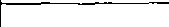 gaminiai28.Įvairūs maisto produktai158000002000,00€2000,00€2000,00€2021-1 ketv.- IVket12OrganizatoriusMažos vertés neskelbiama apklausa29.Gyvulinis ir augalinisaliejus ir riebalai1540000015400000600,00€600,00€600,00€2021-1 ketv.- IVket.12Organizator iusMažos vertés neskelbiama apklausa30.Plovikliai3983120039831200450,00€450,00€450,00€2021-1 ketv.- lVket.12Organizator iusMažos vertės neskelbiama apklausa3 1.Vaisiai ir riešutai03222000032220002000,00€2000,00€2000,00€2021-1 ketv.- IVketv12Organizator iusMažos vertés neskelbiama apklausa32.Vaizdo stebėjimo kameros35100000351000003600€3600€3600€2021-1 ket.-12OrganizatoriusMažos vertės neskelbiama apklausa33.Gesintuvų metinės patikros paslauga45259000-745259000-7150€150€150€2021-1ket.- lVke12OrganizatoriusMažos vertės neskelbiama paslauga34.Sveikatos tikrinimas85120000-685120000-6950€950€950€2021-1ket.- lVke12OrganizatoriusMažos vertės neskelbiama paslauga35.Tualetinis popierius ir popieriniai rankšluosčiai33761000-2 33760000-533761000-2 33760000-52500€2500€2500€2021-1ket.- lVke12OrganizatoriusMažos vertės neskelbiama paslauga36.Technologijų mokymo priemonės įrankiai ir medžiagos44510000-8 44810000-144510000-8 44810000-1800€800€800€2021-1ke lVke t.-12OrganizatoriusMažos vertės neskelbiama  paslauga37.Hidrauliniai bandymai šildymo sistemos5072000-85072000-83800€3800€3800€2021-1ket- lVke t12OrganizatoriusMažos vertės neskelbiama paslauga38.Elektros varžų matavimas50411000-250411000-2200€200€200€2021-1ket.- lVke t12OrganizatoriusMažos vertės neskelbiama paslauga39.Kvalifikacijų kėlimas mokymas80510000-980510000-91500€1500€1500€2020-1ket- lVke t12OrganizatoriusMažos vertės neskelbiama paslauga40.Kompiuterinės įrangos remontas50312000-550312000-51500€1500€1500€2021-1ket.- lVke t12OrganizatoriusMažos vertės neskelbiama paslauga41.Gėles ir puokštės03121210-003121210-0300€300€300€2021-1ket- lVke t         12OrganizatoriusMažos vertės neskelbiama paslauga42.Mokymo priemonės39162100-639162100-69000€9000€9000€2021-1ket- lVke t         12OrganizatoriusMažos vertės neskelbiama paslauga43.Mokykliniai vadovėliai, žemėlapiai, spausdintos knygos 22100000221000007000€7000€7000€2021-1ket- lVke t         12OrganizatoriusMažos vertės neskelbiama paslauga44.Ūkio prekių pirkimas44000000-044000000-02500€2500€2500€2021-1ket- lVket         12OrganizatoriusMažos vertės neskelbiama paslauga45.Specializuotos ausinės32342100-332342100-31587.00€1587.00€1587.00€2021-1ket- lVket         12OrganizatoriusMažos vertės neskelbiama paslauga463DSpausdintuvas30232100302321002899.00€2899.00€2899.00€2021-1 ket.-IVket12OrganizatoriusMažos vertės neskelbiama paslauga47Inkubatorius IPP-3033152000-033152000-01936.00€1936.00€1936.00€2021-1 ket.-IVket 12OrganizatoriusMažos vertės neskelbiama paslauga